СОВЕТ ДЕПУТАТОВ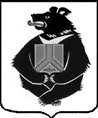 СРЕДНЕУРГАЛЬСКОГО СЕЛЬСКОГО ПОСЕЛЕНИЯ Верхнебуреинского муниципального районаХабаровского краяРЕШЕНИЕот 30.07.2021 № 118с.Средний УргалО принятии решения о внесении изменений в устав Среднеургальского сельского поселения Верхнебуреинского муниципального района Хабаровского краяИзбирательным кодексом Хабаровского края, и статью 44 Федерального закона «Об общих принципах организации местного самоуправления в Российской Федерации», Федеральным законом от 11.06.2021 № 170-ФЗ «О внесении изменений в отдельные законодательные акты Российской Федерации в связи с принятием Федерального закона «О государственном контроле (надзоре) и муниципальном контроле в Российской Федерации» в целях приведения Устава Среднеургальского сельского поселения Верхнебуреинского муниципального района Хабаровского края в соответствие с действующим законодательством, Совет депутатов Среднеургальского сельского поселения  Верхнебуреинского муниципального района Хабаровского края РЕШИЛ:1. Утвердить решения Совета депутатов Среднеургальского сельского поселения Верхнебуреинского муниципального района от 31.07.2021 № 119 «О внесении изменений в устав Среднеургальского сельского поселения Верхнебуреинского муниципального района Хабаровского края».2. Контроль за исполнением настоящего решения возложить на председателя Совета депутатов П.С.Захарченко.3. Настоящее решение вступает в силу после его официального опубликования (обнародования).Председатель Совета депутатов                                    П.С.ЗахарченкоГлава сельского поселения	           П.С.Захарченко	РС 000118